3PL物流商的选择管理与甲方成本控制时间地点： 2021年 05月20~21日 上海    11月04~05日 上海培训费用：4800/人（含授课费、资料费、两天午餐费茶点、会务费）报名对象：与企业物流运营相关的管理人员，如物流经理，供应链经理企业供应链物流成本方面的负责人，如物流采购，物流项目招标经理供应链战略和计划相关人员，如S&OP负责人，总经理前言：知己知彼、百战不殆。制造和零售行业的供应链经理、物流经理，如何卓越管理3PL并管控物流成本?供应链物流服务公司，了解甲方企业的关心所在和解决方法吗?授课者是APICS的CSCP/CLTD授权导师、曾任世界500强零售巨头公司高级物流经理，有甲方与乙方的工作经历，他将为大家带来超过十多年积累，丰富的跨国物流管理实战经验和相关知识体系梳理。课程背景：在当今多变和竞争日益激烈的经济环境下，企业欲持续发展，必须要在做好成本控制的同时，保持并不断提升服务质量。物流成本是企业成本结构中的重要组成部分。通过对物流数据分析，明晰成本构成,运用项目及在日常操作中管控物流成本，已成为各企业运营的重点之一。与此同时，物流服务外包也已成大势。选择、管理并培养优秀可靠的物流供应商，建立并发展长期战略伙伴关系，也是确保企业供应链物流稳定运营、提升服务质量的关键所在。	授课形式：知识讲解、案例分析讨论、头脑风暴、小组讨论、互动交流、角色演练、强调学员参与。学员评价：1. 供应商管理部分实际应用可行性较高，谢谢分享。2. 培训老师专业性强，和蔼可亲，并且课程设计有趣，生动。3. 培训老师很用心，课程时间把控很到位和授课形式较好。4. 理论与实际相结合，容易理解。5. 老师讲解清晰，实例最多。6. 老师经验丰富，知识体系丰富，细节说的很到位，达到此次培训的目的，可以应用到自己的工作实践中。课程大纲：一、在满足服务水平的基础上持续提升：物流成本控制：制定供应链战略、建立物流规划物流战略制定需考虑的因素SWOT分析物流战略展开及落地的层面物流规划包含的内容物流战略与日常操作的关系分析物流流量，成本结构，历史数据及预测影响物流成本预算的主要因素物流流量数据库物流成本数据库设立预算/预测模型全年物流成本预算–范例设定成本控制目标，进行差异分析及措施改进定期成本监控专人实时跟进制定、执行项目及流程优化以提升成本管控–实操案例分析贸易条款选择多点提货操作出货港口优选活用运输模式直接合同签署招标流程详解集装箱利用率DC Bypass施行流程标准化和审计流程标准化选择标准化费用标准化完善应急预案风险的界定和细分风险的评级风险的基本应对具体的风险应对方案常规风险应对措施Preventive Plan / Contingency Plan 案例Expedition process 寻求系统功能支持Software vs SaaS Order ManagementTMSWMSMaterials Handling培训从业人员操作规范及物流专业知识团队建设团队发展物流专业知识介绍深层次介入和战略合作：物流供应商管理：建立物流供应商管理标准，及筛选相应的物流提供商与供应商的关系分类不同关系中的互动方式不同关系中采购模式的区别不同关系中供应商选择的区别战略联盟的建立确定供应商服务水平和主要考核指标供应商服务管理合同明确服务标准Provider Scorecard详解与实例分享 供应商服务质量监控细化服务内容，操作规范和计费标准，并定期审核SOPProcess Flow Chart实行服务表现定期沟通和改进Level of communication沟通注意要点通过不同功能的会议加强沟通共享服务需求及物流市场信息掌握物流供应商的公司状况，人员动态和成本结构供应商公司动态人员动态文化差异成本结构引入备选供应商常规引入异常引入提供供应商培训注意要点物流供应商的其他功能货物安全保障企业社会责任与合规Continuous Improvement and Change Management讲师介绍：Jordy Wang，13年跨地区供应链及物流运输从业经验。曾在世界财富500强，美资零售公司任职高级物流经理，负责公司在南中国和南亚/东南亚区域，12个国家和地区，25个港口的物流业务(订单管理、拖车、海运、空运、物流仓储等)。在团队建设、供应商管理、供应链和物流网络建立、流程优化、实务操作和跨部门项目管控等方面有丰富经验。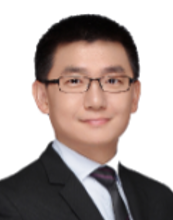 大连海事大学交通运输管理与工程学院硕士研究生，得到大学4期荣誉学员。美国生产与库存管理协会APICS全球认证讲师。拥有APICS CSCP, CLTD, PMI PMP认证证书。公开课报名表我报名参加以下博润课程 / Please Register Me for the Following Brain consulting Seminar of:报名学员信息 / Registrant Information:如您有企业内训需求，请与我们联系； 该表可复制公司全称参加人姓名Name性别Gender职 务Job Title职 务Job Title电 话Telephone手 机Mobile邮 件E-Mail邮 件E-Mail付款方式
Payment请选择：       □ 转账          □ 现金请选择：       □ 转账          □ 现金请选择：       □ 转账          □ 现金请选择：       □ 转账          □ 现金请选择：       □ 转账          □ 现金请选择：       □ 转账          □ 现金请选择：       □ 转账          □ 现金付款方式与信息Payment information开户银行：华夏银行北京十里堡支行银行帐号：4046200001801900010060地    址：北京市朝阳区东四环中路78号大成国际中心2号楼B0615开户银行：华夏银行北京十里堡支行银行帐号：4046200001801900010060地    址：北京市朝阳区东四环中路78号大成国际中心2号楼B0615开户银行：华夏银行北京十里堡支行银行帐号：4046200001801900010060地    址：北京市朝阳区东四环中路78号大成国际中心2号楼B0615开户银行：华夏银行北京十里堡支行银行帐号：4046200001801900010060地    址：北京市朝阳区东四环中路78号大成国际中心2号楼B0615开户银行：华夏银行北京十里堡支行银行帐号：4046200001801900010060地    址：北京市朝阳区东四环中路78号大成国际中心2号楼B0615开户银行：华夏银行北京十里堡支行银行帐号：4046200001801900010060地    址：北京市朝阳区东四环中路78号大成国际中心2号楼B0615开户银行：华夏银行北京十里堡支行银行帐号：4046200001801900010060地    址：北京市朝阳区东四环中路78号大成国际中心2号楼B0615发票提供给 Deliver Invoice to发票提供给 Deliver Invoice to发票提供给 Deliver Invoice to    □ HR   □ 学员 （发票内容为xxx“培训费”）    □ HR   □ 学员 （发票内容为xxx“培训费”）    □ HR   □ 学员 （发票内容为xxx“培训费”）    □ HR   □ 学员 （发票内容为xxx“培训费”）    □ HR   □ 学员 （发票内容为xxx“培训费”）是否需要预定住宿是否需要预定住宿是否需要预定住宿□ 是□ 是□ 是□ 是□ 否